OPIS PRZEDMIOTU ZAMÓWIENIAPrzedmiotem zamówienia jest: Dostawa i montaż (wymiana) opraw oświetleniowych zamontowanych na masztach oświetleniowych ulicy Modlińska, od Kanału Żerańskiego do Mostu Marii Skłodowskiej-Curie Zakres przedmiotu zamówienia:W ramach przedmiotu zamówienia należy zdemontować wyeksploatowane oprawy oświetleniowe, przewody pionów zasilających, tabliczki bezpiecznikowe, wysięgniki oraz osłony ochronne na przewężeniach masztów. Następnie należy dostarczyć i zamontować nowe oprawy oświetleniowe w technologii LED, nowe wysięgniki, nowe osłony ochronne, nowe tabliczki bezpiecznikowe z wkładkami topikowymi, nowe przewody pionów zasilających, przeprowadzić remont złącz zacisków sieci oświetleniowej oraz wymienić na nowe pokrywy wnęk bezpiecznikowych oraz uziemienie głowic masztów przewodem LGy 70 i przyspawane do konstrukcji bednarki przewodów uziemiających i wyrównawczych.Lokalizacja oraz typy słupów i opraw są zawarte w załączniku nr 1.Opis parametrów opraw oświetleniowych typu LED:deklarację zgodności WE oraz certyfikat akredytowanego ośrodka badawczego na znak ENEC, o wartości wskaźnika udziału światła wysyłanego ku górze (ULOR) zgodne z Rozporządzeniem WE nr 245/2009, spełniające standardy dyrektywy niskonapięciowej (LVD) nr 2006/95/WE, dyrektywy kompatybilności elektromagnetycznej (EMC) nr 2004/108/WE oraz dyrektywy (RoHS) nr 2002/95/WE,współczynnik mocy cos φ≥0,9 i 0,2≤tg φ≤0,4, obudowa wykonana z aluminium, IP≥65, IK≥07, L80B10 = 100.000h, ochrona przed przepięciami oprawy – 10kVnapięcie znamionowe oprawy 230V +/- 5%, 50 Hz;zakres temperatury pracy oprawy: od -40oC do +35oC;oprawa wyposażona w diody LED o wydajności nie mniejszej niż 100 lm/W;temperatura barwowa LED w zakresie 3000-3700 K różnice dopuszczalne +/-1% w wymaganym zakresie temperatury barwowej;wymagany wskaźnik oddawania barw LED Ra≥ 80;obudowa z ciśnieniowego odlewu aluminiowego malowana proszkowo lub anodowana;budowa w I lub II klasie ochronności, dane fotometryczne oprawy muszą być umieszczone na stronie internetowej producenta oraz w ogólnodostępnych programach stworzonych do tego celu, z możliwością weryfikacji zaproponowanych opraw;Wszystkie zastosowane urządzenia i materiały muszą spełniać kryteria dopuszczenia do obrotu na podstawie Ustawy o wyrobach budowlanych z dnia 16 kwietnia 2004 r. (Dz.U. Nr 92, poz. 881), z dnia 14 maja 2014 r. (Dz.U. z 2014 r. poz. 883), z dnia 8 września 2016 r. (Dz.U. z 2016 r. poz. 1570), wraz ze zmianami (Dz.U. z 2018 r. poz. 650, Dz.U. z 2016 r. poz. 542, Dz.U. z 2015 r. poz. 1165) wynikających z rozporządzenia Parlamentu Europejskiego i Rady (UE) Nr 305/2011 z dnia 9 marca 2011 r. ustanawiającego zharmonizowane warunki wprowadzania do obrotu wyrobów budowlanych na obszarze Unii Europejskiej.Wykonawcy wykonają na własny koszt i złożą wraz ofertą obliczenia oświetleniowe dla odcinka, który jest objęty zakresem prac, potwierdzające prawidłowy dobór zaproponowanych typów opraw oraz długości wysięgników wg. poniższych parametrów. Warunkiem niezbędnym przyjęcia oferty jest załączenie plików fotometrycznych producenta dla wybranych przez Wykonawcę opraw oświetleniowych.jezdnia:Lśr= 1,5 cd/m2, Uo = 0,4, Ul = 0,7, TI = 10%, SR = 0,5,strefa konfliktowa:Lśr = 2,0 cd/m2, Uo = 0,4, Ul = 0,7, TI = 10%, SR = 0,5,ciąg pieszy i rowerowyEśr = 10,0 lx, Emin = 3,0 lx,zatoki parkingowe:Eśr = 15 lx, Uo = 0,4,Uwagi realizacyjne:oprawy oświetleniowe zasilać przewodem YDY 3 x 2,5 mm2 o przekroju okrągłym, stosować fajkę, lub wprowadzenie przewodu od dołu tabliczki.Wykonawca jest zobowiązany na własny koszt sporządzić, uzgodnić i wdrożyć czasowy projekt organizacji ruchu celem wykonania robót objętych zamówieniem.Zaproponowane oprawy oświetleniowe muszą posiadać pozytywną opinię i akceptację do stosowania na terenie Miasta Stołecznego Warszawy wystawioną przez Wydział Kształtowania Przestrzeni Publicznej Biura Architektury i Planowania Przestrzennego Urzędu Miasta Stołecznego Warszawy. Załącznik nr 1 do Opisu Przedmiotu Zamówienia: Dostawa i montaż (wymiana) opraw oświetleniowych zamontowanych na masztach oświetleniowych ulicy Modlińska, od Kanału Żerańskiego do Mostu Marii Skłodowskiej-Curie.Ulica Modlińska od Kanału Żerańskiego do Mostu Marii Skłodowskiej-Curie, demontaż – 315 szt. opraw 400W, montaż  200 opraw LED, wysięgniki GS-8 mają zostać zastąpione przez nowe wysięgniki 5 oprawowe, wysięgniki GS-6 – przez nowe wysięgniki 5 oprawowe, wysięgniki Gn-5 – przez nowe wysięgniki 3 oprawowe, wysięgniki Gn – 4 przez nowe wysięgniki 2 oprawowe.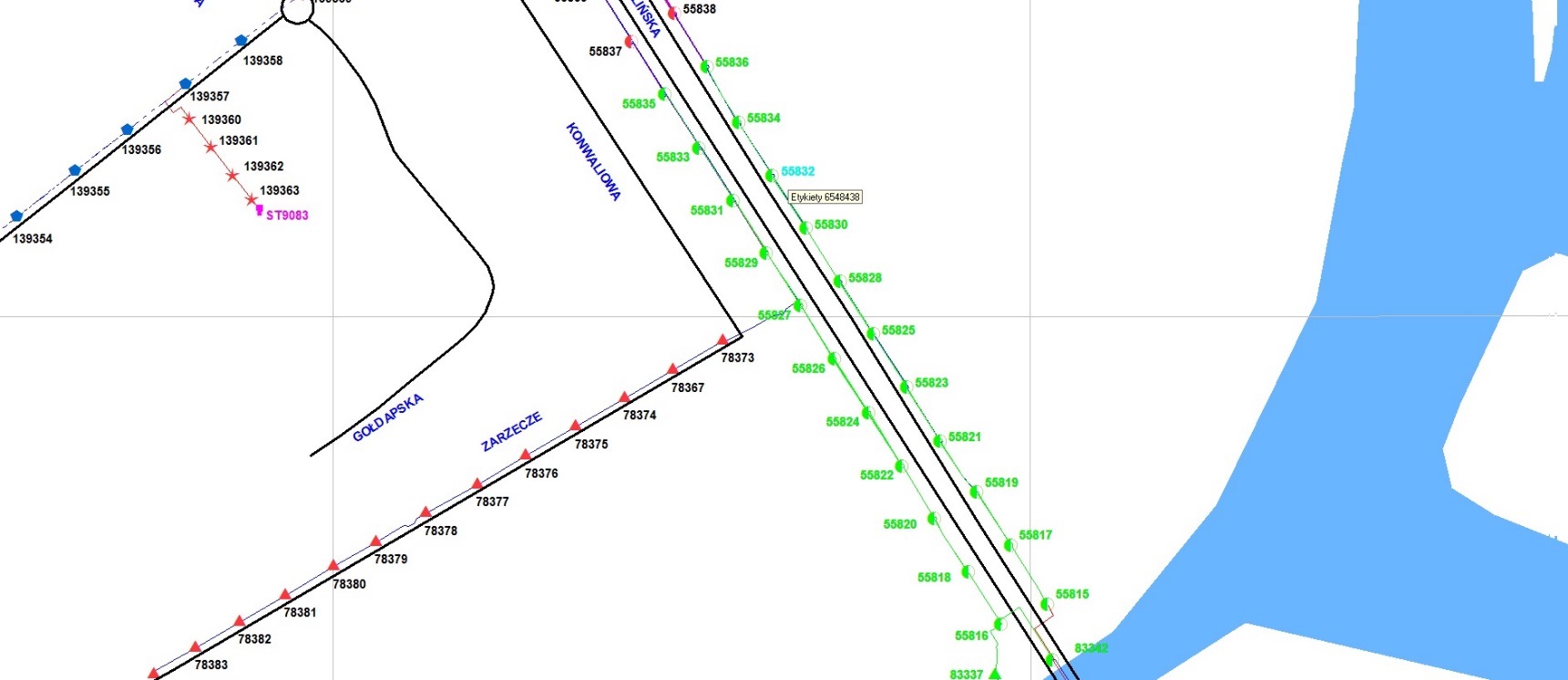 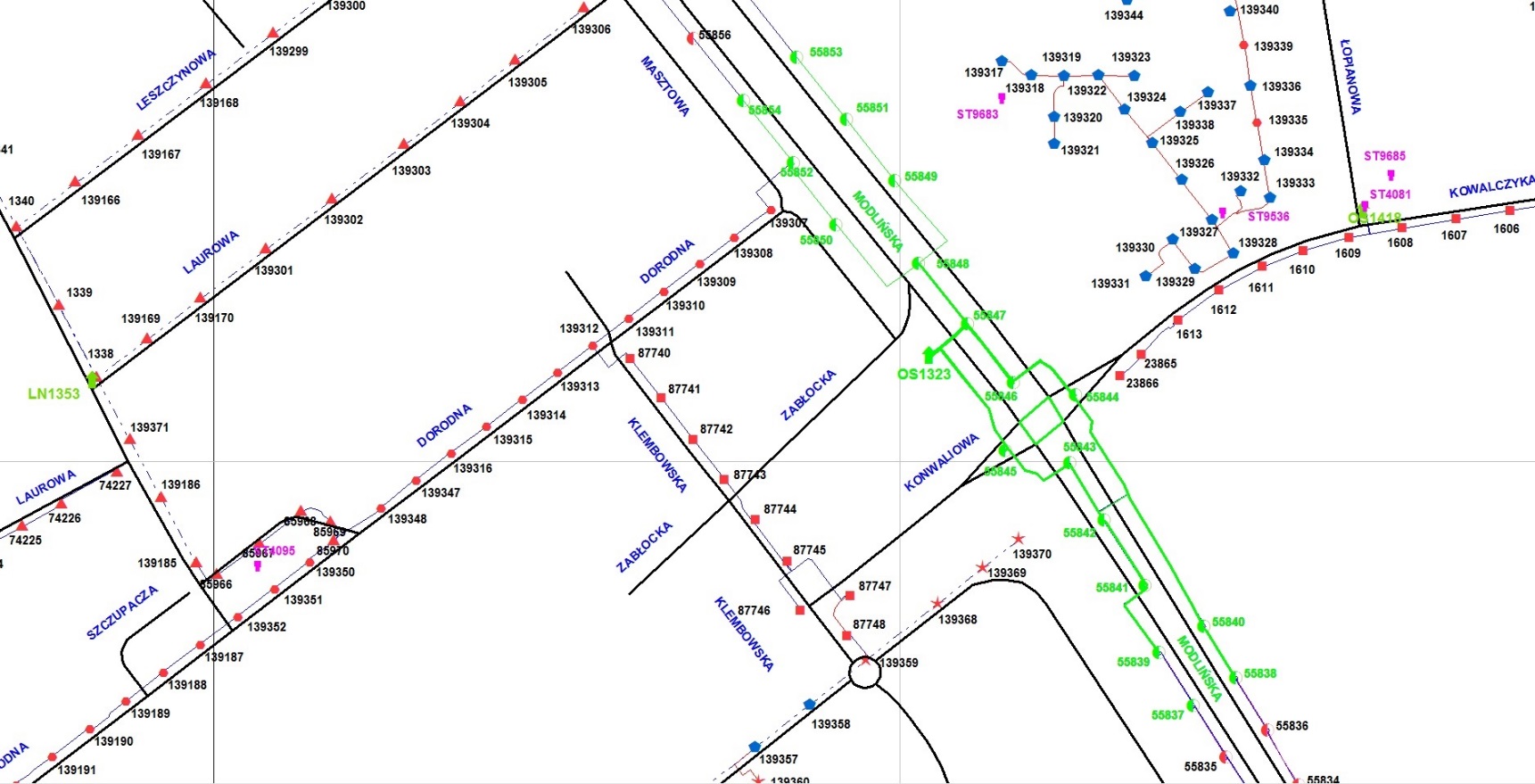 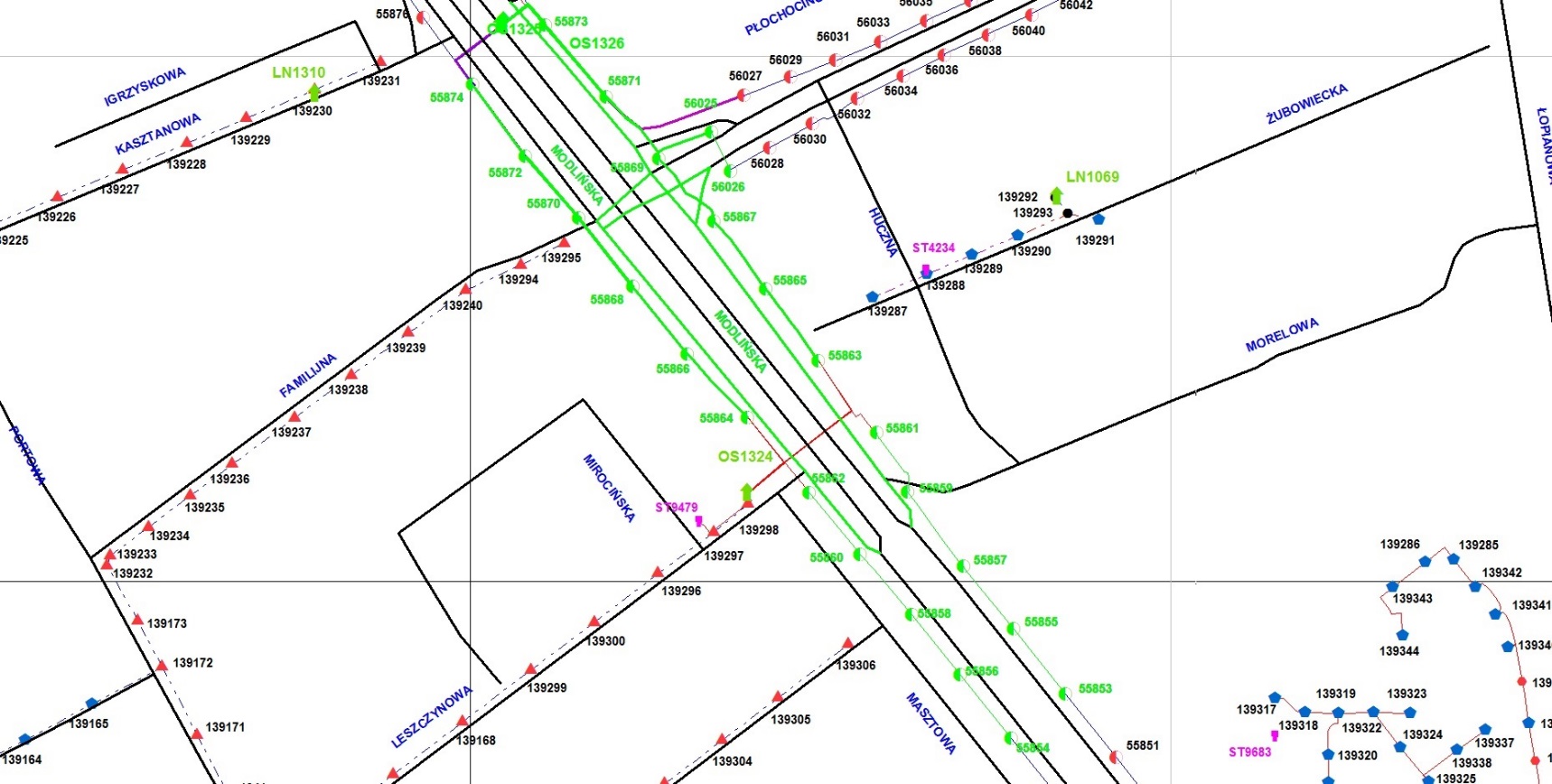 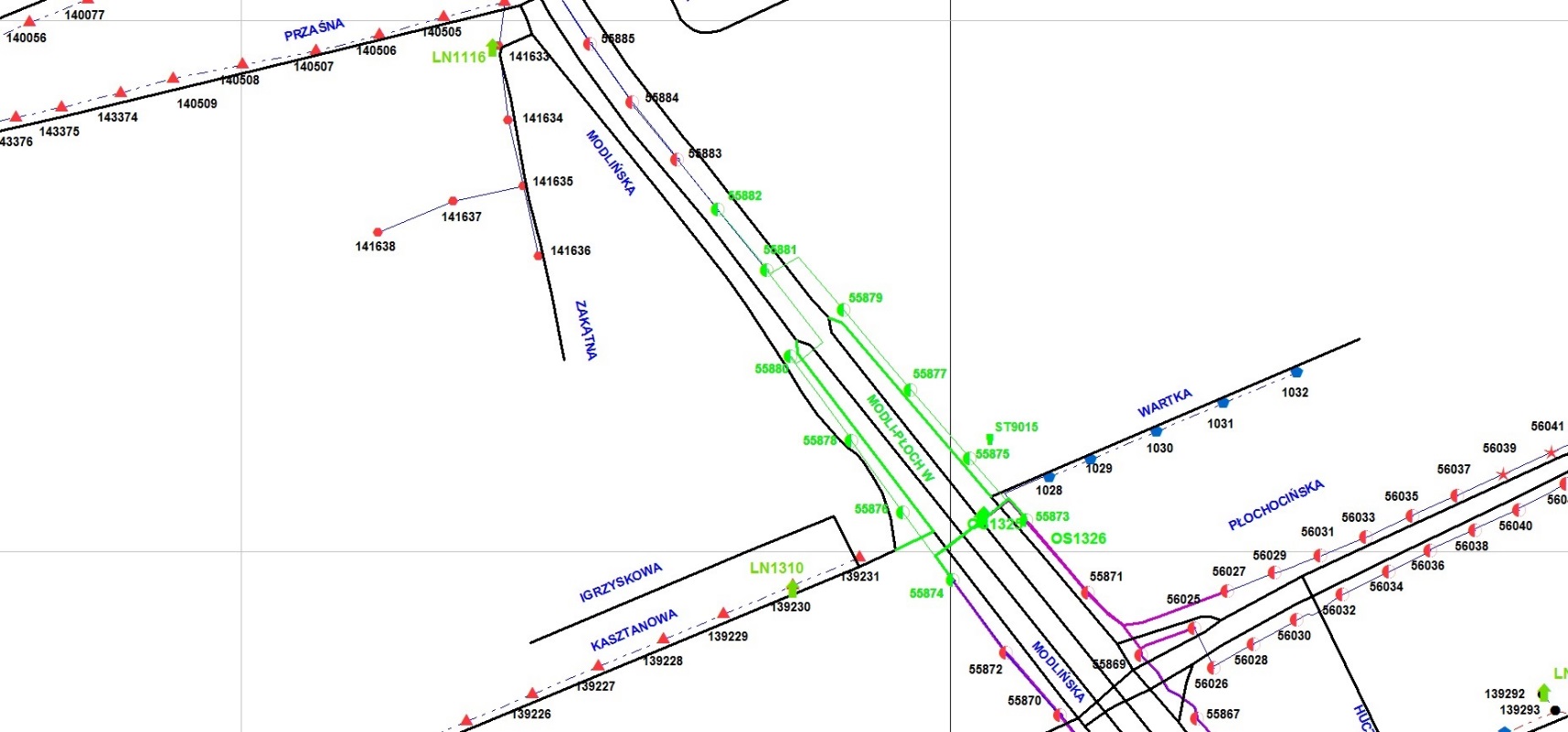 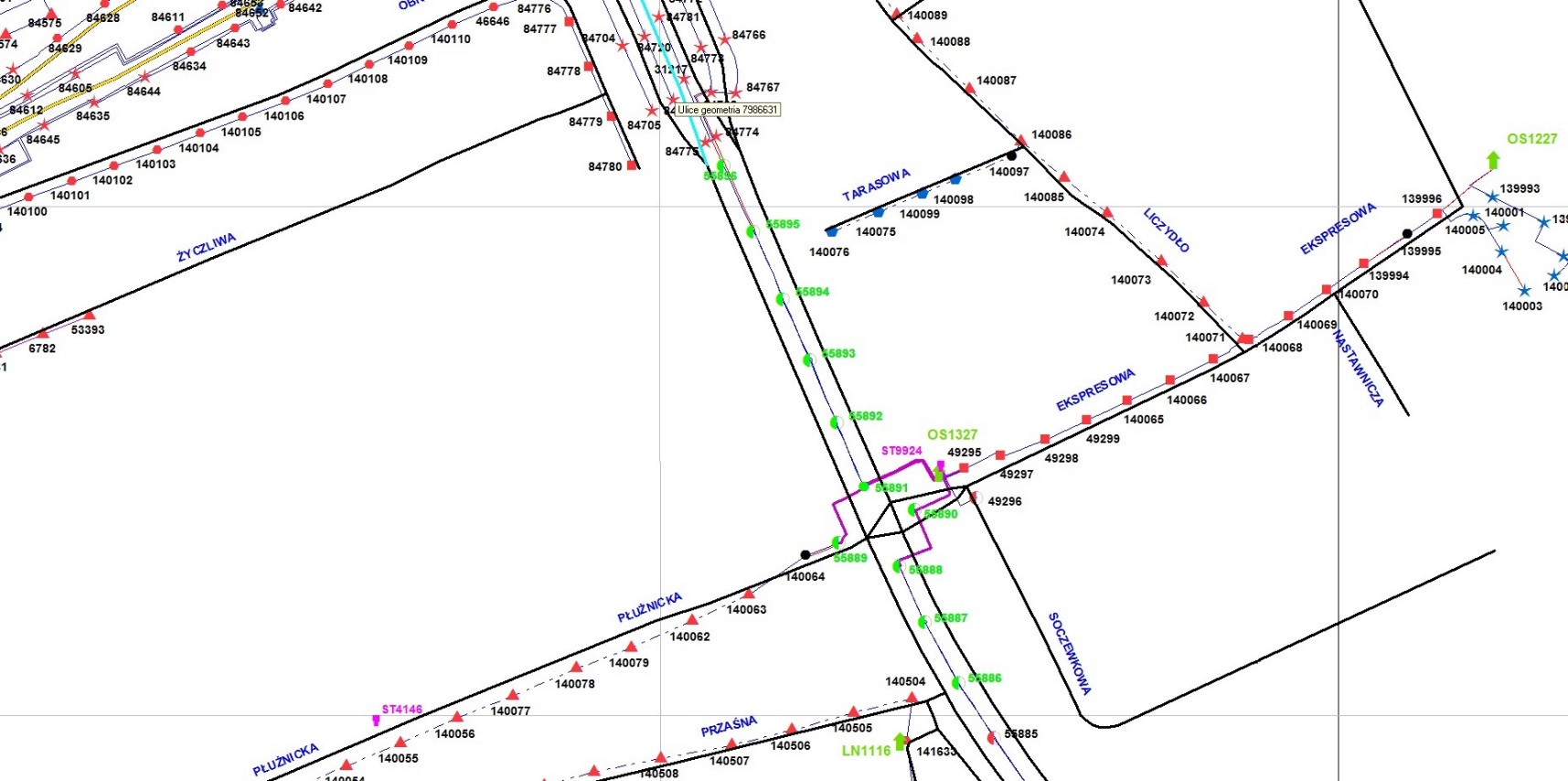 LPNumerUlicaTyp słupaWysięgnikOprawaŹródła światłaŹródła światła155815Modlińska ul.LR-12WR-I/100SGS-204/400WLS-400WLS-400Białołęka255816Modlińska ul.LR-12WR-I/150SGS-204/400WLS-400WLS-400Białołęka355817Modlińska ul.LR-12WR-I/100SGS-204/400WLS-400WLS-400Białołęka455818Modlińska ul.LR-12WR-I/100SGS-204/400WLS-400WLS-400Białołęka555819Modlińska ul.LR-12WR-I/100SGS-204/400WLS-400WLS-400Białołęka655820Modlińska ul.LR-12WR-I/100SGS-204/400WLS-400WLS-400Białołęka755821Modlińska ul.LR-12WR-I/100SGS-204/400WLS-400WLS-400Białołęka855822Modlińska ul.LR-12WR-I/100SGS-204/400WLS-400WLS-400Białołęka955823Modlińska ul.LR-12WR-I/100SGS-204/400WLS-400WLS-400Białołęka1055824Modlińska ul.LR-12WR-I/100SGS-204/400WLS-400WLS-400Białołęka1155825Modlińska ul.LR-12WR-I/100SGS-204/400WLS-400WLS-400Białołęka1255826Modlińska ul.LR-12WR-I/100SGS-204/400WLS-400WLS-400Białołęka1355827Modlińska ul.LR-12WR-I/100SGS-204/400WLS-400WLS-400Białołęka1455828Modlińska ul.LR-12WR-I/100SGS-204/400WLS-400WLS-400Białołęka1555829Modlińska ul.LR-12WR-I/100SGS-204/400WLS-400WLS-400Białołęka1655830Modlińska ul.LR-12WR-I/100SGS-204/400WLS-400WLS-400Białołęka1755831Modlińska ul.LR-12WR-I/100SGS-204/400WLS-400WLS-400Białołęka1855832Modlińska ul.LR-12WR-I/100SGS-204/400WLS-400WLS-400Białołęka1955833Modlińska ul.LR-12WR-I/100SGS-204/400WLS-400WLS-400Białołęka2055834Modlińska ul.LR-12WR-I/100SGS-204/400WLS-400WLS-400Białołęka2155835Modlińska ul.LR-12WR-I/100SGS-204/400WLS-400WLS-400Białołęka2255836Modlińska ul.LR-12WR-I/100SGS-204/400WLS-400WLS-400Białołęka2355837Modlińska ul.LR-12WR-I/100SGS-204/400WLS-400WLS-400Białołęka2455838Modlińska ul.LR-12WR-I/100SGS-204/400WLS-400WLS-400Białołęka2555839Modlińska ul.LR-12WR-I/100SGS-204/400WLS-400WLS-400Białołęka2655840Modlińska ul.LR-12WR-I/100SGS-204/400WLS-400WLS-400Białołęka2755841Modlińska ul.MR-25RUROWY-Gs-8SGS-204/400WLS-400WLS-400BiałołękaSGS-204/400WLS-400WLS-400BiałołękaSGS-204/400WLS-400WLS-400BiałołękaSGS-204/400WLS-400WLS-400BiałołękaSGS-204/400WLS-400WLS-400BiałołękaSGS-204/400WLS-400WLS-400BiałołękaSGS-204/400WLS-400WLS-400BiałołękaSGS-204/400WLS-400WLS-400Białołęka2855842Modlińska ul.MR-25RUROWY-Gs-8SGS-204/400WLS-400WLS-400BiałołękaSGS-204/400WLS-400WLS-400BiałołękaSGS-204/400WLS-400WLS-400BiałołękaSGS-204/400WLS-400WLS-400BiałołękaSGS-204/400WLS-400WLS-400BiałołękaSGS-204/400WLS-400WLS-400BiałołękaSGS-204/400WLS-400WLS-400BiałołękaSGS-204/400WLS-400WLS-400Białołęka2955843Modlińska ul.MR-25RUROWY-Gs-8SGS-204/400WLS-400WLS-400BiałołękaSGS-204/400WLS-400WLS-400BiałołękaSGS-204/400WLS-400WLS-400BiałołękaSGS-204/400WLS-400WLS-400BiałołękaSGS-204/400WLS-400WLS-400BiałołękaSGS-204/400WLS-400WLS-400BiałołękaSGS-204/400WLS-400WLS-400BiałołękaSGS-204/400WLS-400WLS-400Białołęka3055844Modlińska ul.MR-25RUROWY-Gs-8SGS-204/400WLS-400WLS-400BiałołękaSGS-204/400WLS-400WLS-400BiałołękaSGS-204/400WLS-400WLS-400BiałołękaSGS-204/400WLS-400WLS-400BiałołękaSGS-204/400WLS-400WLS-400BiałołękaSGS-204/400WLS-400WLS-400BiałołękaSGS-204/400WLS-400WLS-400BiałołękaSGS-204/400WLS-400WLS-400Białołęka3155845Modlińska ul.MR-25RUROWY-Gs-8SGS-204/400WLS-400WLS-400BiałołękaSGS-204/400WLS-400WLS-400BiałołękaSGS-204/400WLS-400WLS-400BiałołękaSGS-204/400WLS-400WLS-400BiałołękaSGS-204/400WLS-400WLS-400BiałołękaSGS-204/400WLS-400WLS-400BiałołękaSGS-204/400WLS-400WLS-400BiałołękaSGS-204/400WLS-400WLS-400Białołęka3255846Modlińska ul.MR-25RUROWY-Gs-8SGS-204/400WLS-400WLS-400BiałołękaSGS-204/400WLS-400WLS-400BiałołękaSGS-204/400WLS-400WLS-400BiałołękaSGS-204/400WLS-400WLS-400BiałołękaSGS-204/400WLS-400WLS-400BiałołękaSGS-204/400WLS-400WLS-400BiałołękaSGS-204/400WLS-400WLS-400BiałołękaSGS-204/400WLS-400WLS-400Białołęka3355847Modlińska ul.MR-25RUROWY-Gs-8SGS-204/400WLS-400WLS-400BiałołękaSGS-204/400WLS-400WLS-400BiałołękaSGS-204/400WLS-400WLS-400BiałołękaSGS-204/400WLS-400WLS-400BiałołękaSGS-204/400WLS-400WLS-400BiałołękaSGS-204/400WLS-400WLS-400BiałołękaSGS-204/400WLS-400WLS-400BiałołękaSGS-204/400WLS-400WLS-400Białołęka3455848Modlińska ul.MR-25RUROWY-Gs-8SGS-204/400WLS-400WLS-400BiałołękaSGS-204/400WLS-400WLS-400BiałołękaSGS-204/400WLS-400WLS-400BiałołękaSGS-204/400WLS-400WLS-400BiałołękaSGS-204/400WLS-400WLS-400BiałołękaSGS-204/400WLS-400WLS-400BiałołękaSGS-204/400WLS-400WLS-400BiałołękaSGS-204/400WLS-400WLS-400Białołęka3555849Modlińska ul.MR-25RUROWY-Gn-5SGS-204/400WLS-400WLS-400BiałołękaSGS-204/400WLS-400WLS-400BiałołękaSGS-204/400WLS-400WLS-400BiałołękaSGS-204/400WLS-400WLS-400BiałołękaSGS-204/400WLS-400WLS-400Białołęka3655850Modlińska ul.MR-25RUROWY-Gn-5SGS-204/400WLS-400WLS-400BiałołękaSGS-204/400WLS-400WLS-400BiałołękaSGS-204/400WLS-400WLS-400BiałołękaSGS-204/400WLS-400WLS-400BiałołękaSGS-204/400WLS-400WLS-400Białołęka3755851Modlińska ul.MR-25RUROWY-Gn-5SGS-204/400WLS-400WLS-400BiałołękaSGS-204/400WLS-400WLS-400BiałołękaSGS-204/400WLS-400WLS-400BiałołękaSGS-204/400WLS-400WLS-400BiałołękaSGS-204/400WLS-400WLS-400Białołęka3855852Modlińska ul.MR-25RUROWY-Gn-5SGS-204/400WLS-400WLS-400BiałołękaSGS-204/400WLS-400WLS-400BiałołękaSGS-204/400WLS-400WLS-400BiałołękaSGS-204/400WLS-400WLS-400BiałołękaSGS-204/400WLS-400WLS-400BiałołękaSGS-204/400WLS-400WLS-400BiałołękaSGS-204/400WLS-400WLS-400Białołęka3855853Modlińska ul.MR-25RUROWY-Gn-5SGS-204/400WLS-400WLS-400BiałołękaSGS-204/400WLS-400WLS-400BiałołękaSGS-204/400WLS-400WLS-400BiałołękaSGS-204/400WLS-400WLS-400BiałołękaSGS-204/400WLS-400WLS-400Białołęka4055854Modlińska ul.MR-25RUROWY-Gn-5SGS-204/400WLS-400WLS-400BiałołękaSGS-204/400WLS-400WLS-400BiałołękaSGS-204/400WLS-400WLS-400BiałołękaSGS-204/400WLS-400WLS-400BiałołękaSGS-204/400WLS-400WLS-400Białołęka4155855Modlińska ul.MR-25RUROWY-Gn-5SGS-204/400WLS-400WLS-400BiałołękaSGS-204/400WLS-400WLS-400BiałołękaSGS-204/400WLS-400WLS-400BiałołękaSGS-204/400WLS-400WLS-400BiałołękaSGS-204/400WLS-400WLS-400Białołęka4255856Modlińska ul.MR-25RUROWY-Gn-5SGS-204/400WLS-400WLS-400BiałołękaSGS-204/400WLS-400WLS-400BiałołękaSGS-204/400WLS-400WLS-400BiałołękaSGS-204/400WLS-400WLS-400BiałołękaSGS-204/400WLS-400WLS-400Białołęka4355857Modlińska ul.MR-25RUROWY-Gn-5SGS-204/400WLS-400WLS-400BiałołękaSGS-204/400WLS-400WLS-400BiałołękaSGS-204/400WLS-400WLS-400BiałołękaSGS-204/400WLS-400WLS-400BiałołękaSGS-204/400WLS-400WLS-400Białołęka4455858Modlińska ul.MR-25RUROWY-Gn-5SGS-204/400WLS-400WLS-400BiałołękaSGS-204/400WLS-400WLS-400BiałołękaSGS-204/400WLS-400WLS-400BiałołękaSGS-204/400WLS-400WLS-400BiałołękaSGS-204/400WLS-400WLS-400Białołęka4555859Modlińska ul.MR-25RUROWY-Gn-5SGS-204/400WLS-400WLS-400BiałołękaSGS-204/400WLS-400WLS-400BiałołękaSGS-204/400WLS-400WLS-400BiałołękaSGS-204/400WLS-400WLS-400BiałołękaSGS-204/400WLS-400WLS-400Białołęka4655860Modlińska ul.MR-25RUROWY-Gn-5SGS-204/400WLS-400WLS-400BiałołękaSGS-204/400WLS-400WLS-400BiałołękaSGS-204/400WLS-400WLS-400BiałołękaSGS-204/400WLS-400WLS-400BiałołękaSGS-204/400WLS-400WLS-400Białołęka4755861Modlińska ul.MR-25RUROWY-Gn-5SGS-204/400WLS-400WLS-400BiałołękaSGS-204/400WLS-400WLS-400BiałołękaSGS-204/400WLS-400WLS-400BiałołękaSGS-204/400WLS-400WLS-400BiałołękaSGS-204/400WLS-400WLS-400Białołęka4855862Modlińska ul.MR-25RUROWY-Gn-5SGS-204/400WLS-400WLS-400BiałołękaSGS-204/400WLS-400WLS-400BiałołękaSGS-204/400WLS-400WLS-400BiałołękaSGS-204/400WLS-400WLS-400BiałołękaSGS-204/400WLS-400WLS-400Białołęka4955863Modlińska ul.MR-25RUROWY-Gn-5SGS-204/400WLS-400WLS-400BiałołękaSGS-204/400WLS-400WLS-400BiałołękaSGS-204/400WLS-400WLS-400BiałołękaSGS-204/400WLS-400WLS-400BiałołękaSGS-204/400WLS-400WLS-400Białołęka5055864Modlińska ul.MR-25RUROWY-Gn-5SGS-204/400WLS-400WLS-400BiałołękaSGS-204/400WLS-400WLS-400BiałołękaSGS-204/400WLS-400WLS-400BiałołękaSGS-204/400WLS-400WLS-400BiałołękaSGS-204/400WLS-400WLS-400Białołęka5155865Modlińska ul.MR-25RUROWY-Gn-5SGS-204/400WLS-400WLS-400BiałołękaSGS-204/400WLS-400WLS-400BiałołękaSGS-204/400WLS-400WLS-400BiałołękaSGS-204/400WLS-400WLS-400BiałołękaSGS-204/400WLS-400WLS-400Białołęka5255866Modlińska ul.MR-25RUROWY-Gn-5SGS-204/400WLS-400WLS-400BiałołękaSGS-204/400WLS-400WLS-400BiałołękaSGS-204/400WLS-400WLS-400BiałołękaSGS-204/400WLS-400WLS-400BiałołękaSGS-204/400WLS-400WLS-400Białołęka5355867Modlińska ul.MR-25RUROWY-Gn-5SGS-204/400WLS-400WLS-400BiałołękaSGS-204/400WLS-400WLS-400BiałołękaSGS-204/400WLS-400WLS-400BiałołękaSGS-204/400WLS-400WLS-400BiałołękaSGS-204/400WLS-400WLS-400Białołęka5455868Modlińska ul.MR-25RUROWY-Gn-5SGS-204/400WLS-400WLS-400BiałołękaSGS-204/400WLS-400WLS-400BiałołękaSGS-204/400WLS-400WLS-400BiałołękaSGS-204/400WLS-400WLS-400BiałołękaSGS-204/400WLS-400WLS-400Białołęka5555869Modlińska ul.MR-25RUROWY-Gs-8SGS-204/400WLS-400WLS-400BiałołękaSGS-204/400WLS-400WLS-400BiałołękaSGS-204/400WLS-400WLS-400BiałołękaSGS-204/400WLS-400WLS-400BiałołękaSGS-204/400WLS-400WLS-400BiałołękaSGS-204/400WLS-400WLS-400BiałołękaSGS-204/400WLS-400WLS-400BiałołękaSGS-204/400WLS-400WLS-400Białołęka5655870Modlińska ul.MR-25RUROWY-Gs-8SGS-204/400WLS-400WLS-400BiałołękaSGS-204/400WLS-400WLS-400BiałołękaSGS-204/400WLS-400WLS-400BiałołękaSGS-204/400WLS-400WLS-400BiałołękaSGS-204/400WLS-400WLS-400BiałołękaSGS-204/400WLS-400WLS-400BiałołękaSGS-204/400WLS-400WLS-400BiałołękaSGS-204/400WLS-400WLS-400Białołęka5755871Modlińska ul.MR-25RUROWY-Gn-5SGS-204/400WLS-400WLS-400BiałołękaSGS-204/400WLS-400WLS-400BiałołękaSGS-204/400WLS-400WLS-400BiałołękaSGS-204/400WLS-400WLS-400BiałołękaSGS-204/400WLS-400WLS-400Białołęka5855872Modlińska ul.MR-25RUROWY-Gn-5SGS-204/400WLS-400WLS-400BiałołękaSGS-204/400WLS-400WLS-400BiałołękaSGS-204/400WLS-400WLS-400BiałołękaSGS-204/400WLS-400WLS-400BiałołękaSGS-204/400WLS-400WLS-400Białołęka5955873Modlińska ul.MR-25RUROWY-Gs-5SGS-204/400WLS-400WLS-400BiałołękaSGS-204/400WLS-400WLS-400BiałołękaSGS-204/400WLS-400WLS-400BiałołękaSGS-204/400WLS-400WLS-400BiałołękaSGS-204/400WLS-400WLS-400Białołęka6055874Modlińska ul.MR-25RUROWY-Gn-5SGS-204/400WLS-400WLS-400BiałołękaSGS-204/400WLS-400WLS-400BiałołękaSGS-204/400WLS-400WLS-400BiałołękaSGS-204/400WLS-400WLS-400BiałołękaSGS-204/400WLS-400WLS-400Białołęka6155875Modlińska ul.MR-25RUROWY-Gs-5SGS-204/400WLS-400WLS-400BiałołękaSGS-204/400WLS-400WLS-400BiałołękaSGS-204/400WLS-400WLS-400BiałołękaSGS-204/400WLS-400WLS-400BiałołękaSGS-204/400WLS-400WLS-400Białołęka6255876Modlińska ul.MR-25RUROWY-Gn-5SGS-204/400WLS-400WLS-400BiałołękaSGS-204/400WLS-400WLS-400BiałołękaSGS-204/400WLS-400WLS-400BiałołękaSGS-204/400WLS-400WLS-400BiałołękaSGS-204/400WLS-400WLS-400Białołęka6355877Modlińska ul.MR-25RUROWY-Gn-5SGS-204/400WLS-400WLS-400BiałołękaSGS-204/400WLS-400WLS-400BiałołękaSGS-204/400WLS-400WLS-400BiałołękaSGS-204/400WLS-400WLS-400BiałołękaSGS-204/400WLS-400WLS-400Białołęka6455878Modlińska ul.MR-25RUROWY-Gn-5SGS-204/400WLS-400WLS-400BiałołękaSGS-204/400WLS-400WLS-400BiałołękaSGS-204/400WLS-400WLS-400BiałołękaSGS-204/400WLS-400WLS-400BiałołękaSGS-204/400WLS-400WLS-400Białołęka6555879Modlińska ul.MR-25RUROWY-Gn-5SGS-204/400WLS-400WLS-400BiałołękaSGS-204/400WLS-400WLS-400BiałołękaSGS-204/400WLS-400WLS-400BiałołękaSGS-204/400WLS-400WLS-400BiałołękaSGS-204/400WLS-400WLS-400Białołęka6655880Modlińska ul.MR-25RUROWY-Gn-5SGS-204/400WLS-400WLS-400BiałołękaSGS-204/400WLS-400WLS-400BiałołękaSGS-204/400WLS-400WLS-400BiałołękaSGS-204/400WLS-400WLS-400BiałołękaSGS-204/400WLS-400WLS-400Białołęka6755881Modlińska ul.MR-25RUROWY-X30SGS-204/400WLS-400WLS-400BiałołękaSGS-204/400WLS-400WLS-400BiałołękaSGS-204/400WLS-400WLS-400BiałołękaSGS-204/400WLS-400WLS-400Białołęka6855882Modlińska ul.MR-25RUROWY-X30SGS-204/400WLS-400WLS-400BiałołękaSGS-204/400WLS-400WLS-400BiałołękaSGS-204/400WLS-400WLS-400BiałołękaSGS-204/400WLS-400WLS-400Białołęka6955883Modlińska ul.MR-25RUROWY-X30SGS-204/400WLS-400WLS-400BiałołękaSGS-204/400WLS-400WLS-400BiałołękaSGS-204/400WLS-400WLS-400BiałołękaSGS-204/400WLS-400WLS-400Białołęka7055884Modlińska ul.MR-25RUROWY-X30SGS-204/400WLS-400WLS-400BiałołękaSGS-204/400WLS-400WLS-400BiałołękaSGS-204/400WLS-400WLS-400BiałołękaSGS-204/400WLS-400WLS-400Białołęka7155885Modlińska ul.MR-25RUROWY-X30SGS-204/400WLS-400WLS-400BiałołękaSGS-204/400WLS-400WLS-400BiałołękaSGS-204/400WLS-400WLS-400BiałołękaSGS-204/400WLS-400WLS-400Białołęka7255886Modlińska ul.MR-14RUROWY-Gn-4SHC-400WLS-400WLS-400BiałołękaSHC-400WLS-400WLS-400BiałołękaSHC-400WLS-400WLS-400BiałołękaSHC-400WLS-400WLS-400Białołęka7355887Modlińska ul.MR-14RUROWY-Gn-4SHC-400WLS-400WLS-400BiałołękaSHC-400WLS-400WLS-400BiałołękaSHC-400WLS-400WLS-400BiałołękaSHC-400WLS-400WLS-400Białołęka7455888Modlińska ul.MR-16RUROWY-Gs-6SHC-400WLS-400WLS-400BiałołękaSHC-400WLS-400WLS-400BiałołękaSHC-400WLS-400WLS-400BiałołękaSHC-400WLS-400WLS-400BiałołękaSHC-400WLS-400WLS-400BiałołękaSHC-400WLS-400WLS-400Białołęka7555889Modlińska ul.WZ-11WR-V30/150OUS-400WLS-400BiałołękaBiałołękaOUS-400WLS-400BiałołękaBiałołęka7655890Modlińska ul.MR-16WR-Gs-6/150SHC-400WLS-400BiałołękaBiałołękaSHC-400WLS-400BiałołękaBiałołękaSHC-400BiałołękaBiałołękaSHC-400WLS-400BiałołękaBiałołękaSHC-400WLS-400BiałołękaBiałołękaSHC-400WLS-400BiałołękaBiałołęka7755892Modlińska ul.MR-14RUROWY-Gn-4SHC-400WLS-400BiałołękaBiałołękaSHC-400WLS-400BiałołękaBiałołękaSHC-400WLS-400BiałołękaBiałołękaSHC-400WLS-400BiałołękaBiałołęka7855893Modlińska ul.MR-14RUROWY-Gn-4SHC-400WLS-400BiałołękaBiałołękaSHC-400WLS-400BiałołękaBiałołękaSHC-400WLS-400BiałołękaBiałołękaSHC-400WLS-400BiałołękaBiałołęka7955894Modlińska ul.MR-14RUROWY-Gn-4SHC-400WLS-400BiałołękaBiałołękaSHC-400WLS-400BiałołękaBiałołękaSHC-400WLS-400BiałołękaBiałołękaSHC-400WLS-400BiałołękaBiałołęka8055895Modlińska ul.MR-14RUROWY-Gn-4SHC-400WLS-400BiałołękaBiałołękaSHC-400WLS-400BiałołękaBiałołękaSHC-400WLS-400BiałołękaBiałołękaSHC-400WLS-400BiałołękaBiałołęka